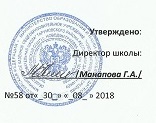 Подготовка к  ОГЭ, ГВЭ и ЕГЭ  в 9 и 11 классах №Содержание работыМесяц Ответственные1.Подготовка обучающихся 11 класса к написанию выпускного сочинения – допуска к ЕГЭ.сентябрь-декабрьУчителя-предметники1Участие в пробных экзаменах  в формате ОГЭ, ГВЭ и ЕГЭ. март-апрель, декабрьучителя-предметники2Проведение работы с родителями: индивидуальные собеседования, родительские собрания с проведением консультаций и рекомендаций для родителей по итоговой аттестации.сентябрь, январь, мартУчителя-предметники3Проведение индивидуальных консультаций по пробелам в знаниях обучающихся выпускных классов.в течение годаУчителя-предметники4Работа с бланками КИМ ОГЭ и ЕГЭ. в течение годаУчителя-предметники5Выполнение запланированных мероприятий общешкольного плана по подготовке обучающихся к ОГЭ, ГВЭ и ЕГЭ.в течение годаУчителя-предметники